5.2.1 Percentage of placement of outgoing students and students progressing to higher education during the last five years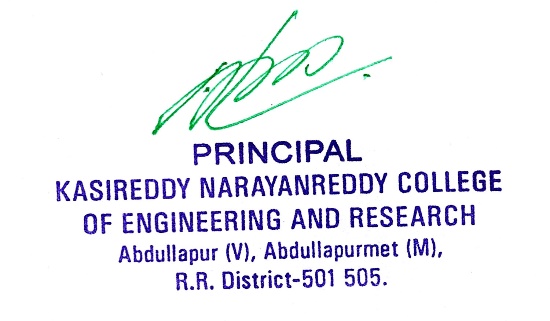 S.NOFINDING OF DVVURL1List of students placed along with placement details such as name of the company, compensation, etc year wise.View Document2Supporting data for students who have joined for higher education in prescribed format for all the years in the assessment period.View Document3Documents relating to placement cell such as brochures, tie-ups etc.,View Document